新 书 推 荐中文书名：《清障车少女》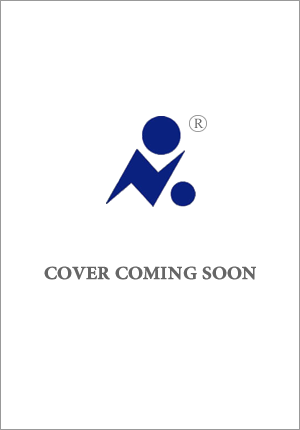 英文书名：THE WRECKER'S GIRL作    者：Ash Calloway出 版 社：Harper代理公司：Rachel Mills/ANA/Zoey页    数：326页出版时间：2025年6月代理地区：中国大陆、台湾审读资料：电子稿类    型：惊悚悬疑内容简介：一个潮湿的秋日早晨，年轻的母亲娜塔莉·泰亚克（Natalie Tyack）被发现死在康沃尔郡西部偏远的彭维茨（Penwith）一处悬崖脚下。警方大惑不解：是谋杀、自杀还是意外？一切都说不通，案件陷入僵局。一年后，娜塔莉的两个孩子，所罗门（Solomon）和格蕾丝（Grace）开始 “行为怪异”，他们和鳏夫父亲马尔科姆（Malcolm）住在一座破旧的庄园里。他们含糊不清的陈述表明，他们知道更多关于母亲死亡的事情，但不愿具体说明。警方再次陷入困境；与此同时，孩子们显然需要心理帮助。卡伦扎·布雷（Karenza Bray）是一位才华横溢的法医心理学家，三十多岁，离异，住在法尔茅斯（Falmouth）。几年前，卡伦扎失去了一个年幼的女儿，她正在从自己的悲痛中恢复过来。卡伦扎尤其擅长与孩子们打交道，但她需要更多的私人客户，因此她欣然接受了富翁马尔科姆·泰亚克（Malcolm Tyack）的邀请，帮助他的孩子们克服心理创伤，并找出他们行为怪异的原因。但是，卡伦扎一到达古老的巴尔杜庄园（Baldhu House），就迷失在海边梦幻般的林地山谷中，她意识到，这个谜团比她以前遇到的任何事情都更加令人费解，也更加危险。作者简介：阿什·卡洛韦（Ash Calloway）是《星期日泰晤士报》畅销书排行榜第一名作者的笔名，该作者以创作超过5部小说，已翻译成30多种语言，现在他想尝试些新的东西。感谢您的阅读！请将反馈信息发至：版权负责人Email：Rights@nurnberg.com.cn安德鲁·纳伯格联合国际有限公司北京代表处北京市海淀区中关村大街甲59号中国人民大学文化大厦1705室, 邮编：100872电话：010-82504106, 传真：010-82504200公司网址：http://www.nurnberg.com.cn书目下载：http://www.nurnberg.com.cn/booklist_zh/list.aspx书讯浏览：http://www.nurnberg.com.cn/book/book.aspx视频推荐：http://www.nurnberg.com.cn/video/video.aspx豆瓣小站：http://site.douban.com/110577/新浪微博：安德鲁纳伯格公司的微博_微博 (weibo.com)微信订阅号：ANABJ2002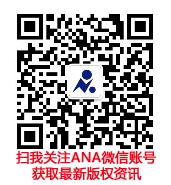 